  CROFT JUNIOR FC – EMERGENCY ACTION PLAN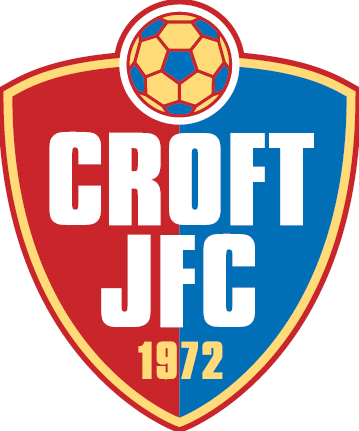 Club Address :Croft Sports Centre, Marlborough Lane, Swindon,Postcode :SN3 1RATel No:01793 526622FIRST AIDER INFORMATIONFIRST AIDER INFORMATIONNamePhone NumberCroft Sports Centre01793 526622FIRST AID EQUIPMENT & FACILITIESFIRST AID EQUIPMENT & FACILITIESITEMLOCATIONDefibrillatorCroft Sports Centre ReceptionStretcherWithin Referee changing roomFirst Aid RoomUse available changing roomAccess Routes :For Ambulance – 	11 v 11 Pitches – Via Marlborough Lane.3G Pitches – Via Marlborough Lane.9 v 9 Pitches – Via Tismead Crescent.First Aid Room to Ambulance – Via Marlborough Lane.Pitch to Ambulance - 	11 v 11 Pitches – Via Marlborough Lane – Via padlocked removable 			post next to 3G Pitches.			3G Pitches – Via Marlborough Lane. Stepped access to Pitches or 			via padlocked removable post.			9 v 9 Pitches – Via Tismead Crescent – Croft Road. Via gated padlocked			access at bottom corner of Pitches.(All keys for padlocks are contained within a key box in Croft Sports Centre Reception)Access Routes :For Ambulance – 	11 v 11 Pitches – Via Marlborough Lane.3G Pitches – Via Marlborough Lane.9 v 9 Pitches – Via Tismead Crescent.First Aid Room to Ambulance – Via Marlborough Lane.Pitch to Ambulance - 	11 v 11 Pitches – Via Marlborough Lane – Via padlocked removable 			post next to 3G Pitches.			3G Pitches – Via Marlborough Lane. Stepped access to Pitches or 			via padlocked removable post.			9 v 9 Pitches – Via Tismead Crescent – Croft Road. Via gated padlocked			access at bottom corner of Pitches.(All keys for padlocks are contained within a key box in Croft Sports Centre Reception)OTHER INFORMATIONOTHER INFORMATIONNearest Hospital Address with A&ETel No:Great Western Hospital, Marlborough Road, Swindon, SN3 6BB.01793 604020Directions to HospitalVia Marlborough Lane onto Marlborough Road (B4006 / A4259) towards M4.Via Tismead, right onto Croft Road, right onto Newport Street, right onto Marlbourough Road (B4006/A4259) towards M4.Journey TimeApprox 8 mins via Marlborough Lane / 10 mins via Tismead.Nearest Walk In Centre (WIC)Carfax NHS Medical Centre, Carfax Street, Swindon, SN1 1ED.Tel No. 01793 541655. Open 8am – 8pm daily.